8-14-16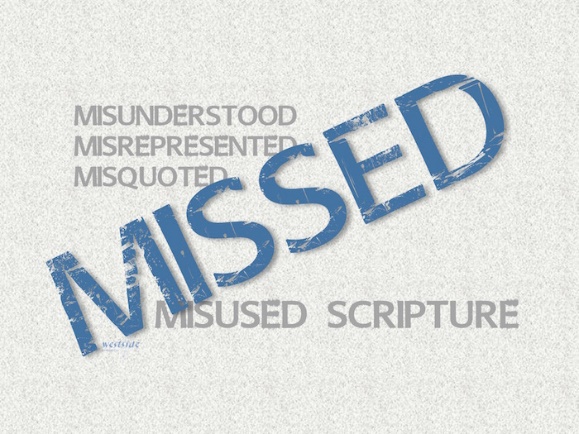 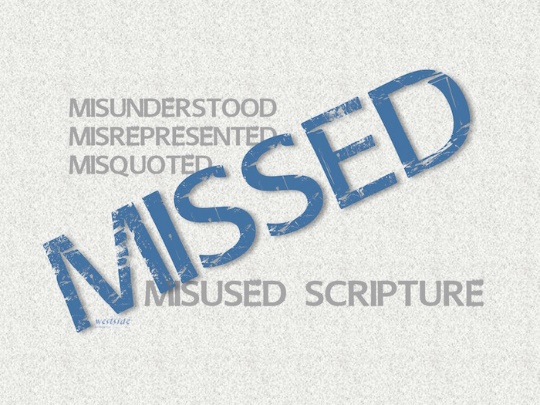 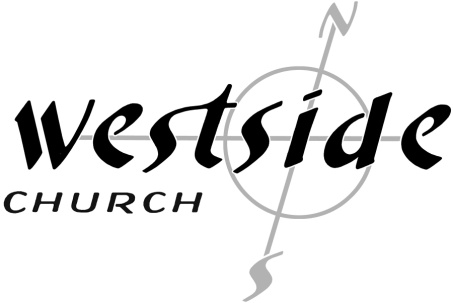 MISSEDMisunderstood MisquotedMisusedScriptureHelp ThemMatthew 26:11 You will always have the poor among you . . .Deuteronomy 15:11 (NLT) 
11  There will always be some in the land who are poor. That is why I am commanding you to share freely with the poor and with other Israelites in need.What The Bible SaysMark 14:3-9 (NLT) 
3  Meanwhile, Jesus was in Bethany at the home of Simon, a man who had previously had leprosy. While he was eating, a woman came in with a beautiful alabaster jar of expensive perfume made from essence of nard. She broke open the jar and poured the perfume over his head. 4  Some of those at the table were indignant. “Why waste such expensive perfume?” they asked. 5  “It could have been sold for a year’s wages and the money given to the poor!” So they scolded her harshly. 6  But Jesus replied, “Leave her alone. Why criticize her for doing such a good thing to me? 7  You will always have the poor among you, and you can help them whenever you want to. But you will not always have me. 8  She has done what she could and has anointed my body for burial ahead of time. 9  I tell you the truth, wherever the Good News is preached throughout the world, this woman’s deed will be remembered and discussed.” 1.  None of us are _______________________Income Website:  http://www.globalrichlist.com/2.  Some of us might have a _________________ ____________Revelation 2:9   “I know about your suffering and your poverty-but you are rich!”NOT TO BE CONFUSED WITH “POOR IN SPIRIT”Jesus explained that the poor in spirit are blessed. The poor in spirit realize that they cannot please God on their own. They are "poor" or "bankrupt" inwardly, unable to give anything of value to God and thus must depend on his mercy. Only those who humbly depend on God are admitted into the kingdom of heaven.-LABCWhen dealing with material goods, a poverty spirit hoardsWhen understanding time, a poverty spirit lives in the past, and survives one day at a time When praying, a poverty spirit prays to surviveWhen dealing with pain, a poverty spirit wants to escape in silence or explode in angerWhen having a worldview, a poverty spirit thinks their local world is the center of the world3.  _______ _____ ______ can help the poorMark 14:7    You will always have the poor among you, and you can help them whenever you want to.Psalm 72:1-4 Give your love of justice to the king, O God, and righteousness to the king’s son. 2  Help him judge your people in the right way; let the poor always be treated fairly. 3  May the mountains yield prosperity for all, and may the hills be fruitful. 4  Help him to defend the poor, to rescue the children of the needy . . .Application1.  Quit ___________________Matthew 6:19-21 (ESV) 
19  “Do not lay up for yourselves treasures on earth, where moth and rust destroy and where thieves break in and steal, 20  but lay up for yourselves treasures in heaven, where neither moth nor rust destroys and where thieves do not break in and steal. 21  For where your treasure is, there your heart will be also. 2.  Ideas:get your kids involvedbring your small group on boardsponsor a child (from a reputable ministry)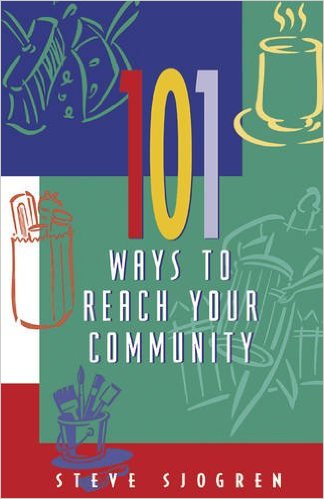 3.  Be a ___________________ giver2 Corinthians 9:6-9 Remember this—a farmer who plants only a few seeds will get a small crop. But the one who plants generously will get a generous crop. 7  You must each decide in your heart how much to give. And don’t give reluctantly or in response to pressure. “For God loves a person who gives cheerfully.” 8  And God will generously provide all you need. Then you will always have everything you need and plenty left over to share with others. 9  As the Scriptures say, “They share freely and give generously to the poor. Their good deeds will be remembered forever.”Response:What is God speaking to me?Specifically, how will I obey?